SuccessioniVendita di beni ereditari in caso di accettazione dell'eredità con beneficio d'inventarioIl/La sottoscritto/a Cognome e Nome _________________________________________________________________________Nato/a a __________________________________________________ Prov. (____) il ____/____/______ Residente a _________________________________________________________________ Prov. (____) Recapito telefonico _____________________________ E-mail_____________________________________ Codice Fiscale ____________________________________________________________________________ In qualità di genitore/i esercente/i la patria potestà sul minore: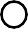 Cognome e Nome _________________________________________________________________________Nato/a a __________________________________________________ Prov. (____) il ____/____/______ 
 In qualità di amministratore di sostegno/curatore/tutore di: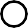 Cognome e Nome _________________________________________________________________________Nato/a a __________________________________________________ Prov. (____) il ____/____/______  In proprioPremessoChe l’istante/il minore/l’amministrato con atto del ____/____/______ ha accettato con beneficio di inventario l’eredità di:Cognome e Nome _________________________________________________________________________Nato/a a __________________________________________________ Prov. (____) il ____/____/______ Deceduto (indicare data e luogo) _____________________________________________________________Che l’eredità su indicata è costituita dai seguenti beni:(specificare le caratteristiche e gli elementi identificativi di cui si intende disporre, indicando, ad esempio, in caso di estinzione di rapporti bancari, liquidazione titoli o buoni postali, gli estremi del rapporto bancario, dei titoli o dei buoni; in caso di vendita di beni immobili, tutti i dati catastali) ________________________________________________________________________________________________________________________________________________________________________________________________________________________________________________________________________Chiedel'autorizzazione a vendere il/i seguente/i bene/i ________________________________________________________________________________________________________________________________________________________________________________________________________________________________________________________________________al prezzo di € _____________________________________________________________________________  per le seguenti ragioni (indicare i motivi che giustificano il compimento dell’atto): ________________________________________________________________________________________________________________________________________________________________________________________________________________________________________________________________________con efficacia immediata ex art. 741 c.p.c.AllegaContributo unificato di € 98,00 e Marca da bollo di € 27,00. 
In caso di amministrazioni di sostegno/tutele/curatele è dovuto unicamente il contributo unificato di € 27,00Fotocopia del documento d'identità e codice fiscale/tessera sanitaria del ricorrente e del beneficiarioCopia della accettazione beneficiataInventarioPerizia di stima (relativa ai beni di cui si intende disporre)Proposta di acquisto (eventuale)IN CASO DI ISTANZA NON URGENTE, chiede inoltre (selezionare la/e richiesta/e)Copia del provvedimento del giudice (anche se di rigetto) e a tal fine allega marca da bollo di €13,58;Che la copia gli sia spedita a mezzo posta e a tal fine allega busta affrancata e con l’indicazione dell'indirizzo.Treviso, lì ____/____/______ 			Firma leggibile ____________________________________